Prezydent Miasta Pruszkowa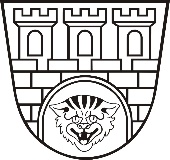 Zarządzenie nr  150/2021Prezydenta Miasta Pruszkowaz dnia 18 czerwca 2021 rokuw sprawie zatwierdzenia konkursu na stanowisko Dyrektora Przedszkola Miejskiego Nr 16 w PruszkowieNa podstawie art.  30 ust. 1 ustawy z dnia 8 marca 1990 r. o samorządzie gminnym 
(t.j. Dz.U. z 2020 r. poz. 713 ze zm.) oraz § 8 ust. 2 Rozporządzenia Ministra Edukacji Narodowej z dnia 11 sierpnia 2017 r. w sprawie regulaminu konkursu na stanowisko dyrektora publicznego przedszkola, publicznej szkoły podstawowej, publicznej szkoły ponadpodstawowej lub publicznej placówki oraz trybu pracy komisji konkursowej (Dz.U.  
z 2017 r. poz. 1587 ze zm.)  zarządzam, co następuje:§ 1Zatwierdza się konkurs na stanowisko Dyrektora Przedszkola Miejskiego Nr 16 w Pruszkowie przeprowadzony w dniu 10 czerwca 2021 r., w wyniku którego wyłonionym kandydatem została Pani Beata Stosio. § 2Zarządzenie podlega publikacji w Biuletynie Informacji Publicznej Urzędu Miasta Pruszkowa.§ 3Zarządzenie wchodzi w życie z dniem podpisania.Prezydent Miasta Pruszkowa Paweł Makuch